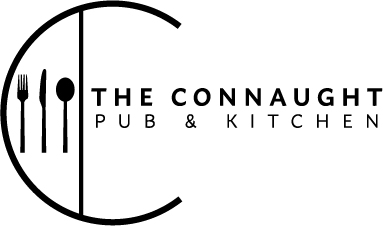                                                                                VE = Vegan Wines V = Vegetarian Wines                                                                                	WHITE	175ml	250ml	BottleVE	Airen Blanco, Pleno Spain  	 5.20	6.90	19.50VE	Pinot Grigio, Amanti Italy	 5.50	7.30	21.50VE	Sauvignon Blanc, Plaimont Gascogne France	 5.80	7.70	22.50	Viognier, Los Coches Chile	 6.30	8.20	24.00	Chardonnay, La Vedette France	 6.60	8.70	26.00	Vermentino, Uno Di Uno Italy	 7.20	9.80	28.50	Marlborough Sauvignon Blanc, Perfect Cut N.Z	 8.00	11.00	31.00       VE	Picpoul De Pinet, Terre d’ Eole France	 8.50	11.50	33.00	Gavi Di Gavi, Manfredi Italy	 		37.00VE	Chablis, Domaines Manants France			43.00	RED								  175ml    250ml    Bottle	Tempranillo Tinto, Castillo Las Veras Spain	 5.00	6.90	19.00       VE	Merlot, Vicuna  Chile	 5.60	7.40	22.00       VE	Shiraz, Beyond the River Australia	 6.10	8.10	24.00VE	Pinot Noir, Lautarul Romania	 6.60	8.70	26.00	Malbec, Uvas Del Sol Argentina	 7.20	9.80	28.50VE	Rioja Vega, Crianza Spain	 8.00	11.00	32.00	Appasimento Primitivo, Carlomagno Italy	 8.10	11.30	33.00	Garnacha Tintorrea, Bodegas Piqueras Oak Aged Spain 	 8.20	11.40	33.50VE	Cabernet Merlot, Chateau Breillan France	              	40.00	Barbanera Vino Nobile, Montepulciano DOCG Italy			42.50	ROSÉ								  175ml    250ml    BottleVE	Pinot Grigio Rosé, Amori Italy	 5.30	7.10’	20.50VE	Cuvee du Roy Rosé, Plaimont France	 5.50	7.40	21.50	Provence Rosé, Domaine Houchart France			33.00	SPARKLING   	             125ml    Bottle	Prosecco Spumante DOC, Corta Alta Italy		6.80      30.00       VE	Prosecco Rose Spumante, ITA Italy		6.80      30.00VE	Taittinger Brut Reserve N.V, Champagne France		             55.00VE	Laurent-Perrier Rosé Brut, Champagne France		             80.00DESSERT WINE		75ml   ½ Bottle                   Essensia, Californian orange muscat	              5.85      24.95		Wines are available in 125ml measures		GA	125	